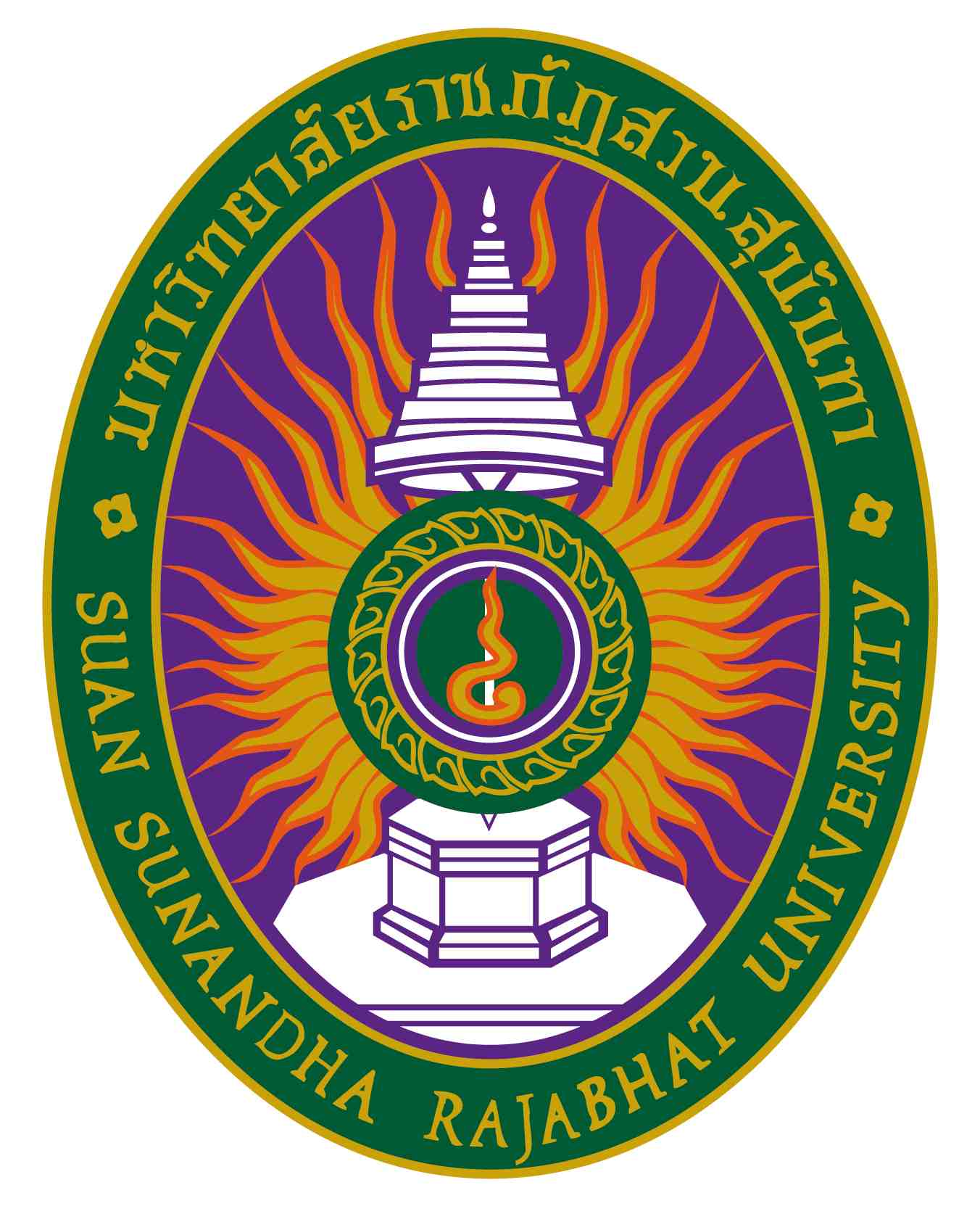 รายละเอียดของรายวิชา (Course Specification)รหัสวิชา ENL๒๑๑๕     รายวิชา การพูดภาษาอังกฤษในที่ชุมชน (Public Speaking in English)สาขาวิชาภาษาอังกฤษธุรกิจ   คณะมนุษยศาสตร์และสังคมศาสตร์   มหาวิทยาลัยราชภัฏสวนสุนันทาภาคการศึกษา ๒    ปีการศึกษา ๒๕๖๔หมวดที่ ๑ ข้อมูลทั่วไป๑.  รหัสและชื่อรายวิชา		 รหัสวิชา			ENL๒๑๑๕    ชื่อรายวิชาภาษาไทย	การพูดภาษาอังกฤษในที่ชุมชนชื่อรายวิชาภาษาอังกฤษ	Public Speaking in English๒.  จำนวนหน่วยกิต     			๓ (๓-๐-๖)	    ๓.  หลักสูตรและประเภทของรายวิชา          ๓.๑  หลักสูตร    			ศิลปศาสตรบัณฑิต สาขาวิชาภาษาอังกฤษธุรกิจ      ๓.๒ ประเภทของรายวิชา  		หมวดวิชาเฉพาะ (วิชาแกน)๔.  อาจารย์ผู้รับผิดชอบรายวิชาและอาจารย์ผู้สอน			       ๔.๑  อาจารย์ผู้รับผิดชอบรายวิชา    	อาจารย์อังค์วรา เหลืองนภา (เริ่มเรียน วันพุธที่ ๙ มกราคม ๒๕๖๒)ศศ.ม.(ภาษาอังกฤษเพื่อวัตถุประสงค์เฉพาะ)ศศ.บ. (ภาษาอังกฤษ)      ๔.๒  อาจารย์ผู้สอน			อาจารย์อังค์วรา เหลืองนภาศศ.ม.(ภาษาอังกฤษเพื่อวัตถุประสงค์เฉพาะ)ศศ.บ. (ภาษาอังกฤษ)๕.  สถานที่ติดต่อ			อาคารคณะมนุษยศาสตร์และสังคมศาสตร์ ชั้น ๒ อาคาร ๓๕ ห้อง ๓๕๒๕Email: angvarrah.li@ssru.ac.th๖.  ภาคการศึกษา / ชั้นปีที่เรียน		๖.๑ ภาคการศึกษาที่ 		๒  /  ชั้นปีที่ ๒ (หลักสูตร ๒๕๕๙)๖.๒ จำนวนผู้เรียนที่รับได้ 	ประมาณ  ๔๐  คน๗.  รายวิชาที่ต้องเรียนมาก่อน (Pre-requisite)  (ถ้ามี)	ไม่มีไม่มี๘.  รายวิชาที่ต้องเรียนพร้อมกัน (Co-requisites) (ถ้ามี)	 ไม่มีไม่มี๙.  สถานที่เรียน	 		กลุ่มเรียน ๐๐๑ ห้อง - อาคาร ๓๕ วันอังคาร ๘.๐๐-๑๑.๐๐กลุ่มเรียน ๐๐๒ ห้อง - อาคาร ๓๖ วันอังคาร ๑๑.๐๐-๑๔.๐๐๑๐.วันที่จัดทำหรือปรับปรุง		วันที่ ๑  เดือน ธันวาคม  พ.ศ. ๒๕๖๔หมวดที่ ๒ จุดมุ่งหมายและวัตถุประสงค์๑.   จุดมุ่งหมายของรายวิชา	เพื่อให้นักศึกษามีความรู้ในหลักการพูดในที่ชุมชน และเพื่อพัฒนาทักษะการพูดในที่ชุมชนของนักศึกษาเพื่อให้สามารถนำไปใช้ประโยชน์ในชีวิตจริงและการประกอบอาชีพในอนาคตได้๒.   วัตถุประสงค์ในการพัฒนา/ปรับปรุงรายวิชา1.เพื่อให้นักศึกษามีความรู้ ความเข้าใจในเนื้อหาวิชาที่เรียนมากยิ่งขึ้นโดยการนำบทเรียนภาษาอังกฤษที่มีเนื้อหาเกี่ยวข้องกับการพูดในที่ชุมชนที่หลากหลายมาให้นักศึกษาได้เรียนรู้2. ปรับปรุงเนื้อหาในความรู้ภาษาอังกฤษสำหรับการพูดในที่ชุมชนให้มีเนื้อหาทันสมัยและทันต่อสถานการณ์ปัจจุบันที่เปลี่ยนแปลงตลอดเวลา3. ปรับปรุงเนื้อหาให้สอดคล้องกับนักศึกษาที่แตกต่างกัน ในแต่ละปี4. เพื่อเปิดโอกาสให้ผู้เรียนเรียนรู้ด้วยตนเอง โดยค้นคว้าจาก websites ต่างๆที่เกี่ยวข้องกับบทเรียนหมวดที่ ๓ ลักษณะและการดำเนินการ๑. คำอธิบายรายวิชา 		หลักและเทคนิคการพูดในที่ชุมชน ศิลปะการนำเสนอ การเลือกคำ สำนวน ประโยค การดึงความสนใจของผู้ฟังและการสร้างความประทับใจ		Public speaking principles and techniques; diction and quotation; drawing attention; making impression; arts of delivery and making conclusion๒. จำนวนชั่วโมงที่ใช้ต่อภาคการศึกษา๓. จำนวนชั่วโมงต่อสัปดาห์ที่อาจารย์ให้คำปรึกษาและแนะนำทางวิชาการแก่นักศึกษาเป็นรายบุคคล	(ผู้รับผิดชอบรายวิชาโปรดระบุข้อมูล   ตัวอย่างเช่น  ๑ ชั่วโมง / สัปดาห์)	๓.๑ ปรึกษาด้วยตนเองที่ห้องพักอาจารย์ผู้สอน  ห้อง ๓๕๒๕ ชั้น ๒ อาคาร ๓๕ คณะมนุษยศาสตร์และสังคมศาสตร์ ๑ ชั่วโมง / สัปดาห์	๓.๒ ปรึกษาผ่านโทรศัพท์มือถือ  หมายเลข  ๐๙๕๑๑๔๒๖๕๔	๓.๓ ปรึกษาผ่านจดหมายอิเล็กทรอนิกส์ (e-Mail)  angvarrah.li@ssru.ac.th	๓.๔ ปรึกษาผ่านเครือข่ายสังคมออนไลน์ (Line) 	๓.๕ ปรึกษาผ่านเครือข่ายคอมพิวเตอร์ (teacher.ssru.ac.th/angvarrah.li, Edmodo) หมวดที่ ๔ การพัฒนาผลการเรียนรู้ของนักศึกษา๑. คุณธรรม  จริยธรรม๑.๑   คุณธรรม จริยธรรมที่ต้องพัฒนา 	(๑)  มีวินัย ตรงต่อเวลา และมีความรับผิดชอบต่อตนเองและสังคม 	(๒)  มีความซื่อสัตย์สุจริต 	(๓)  มีค่านิยมที่ถูกต้องในการดำเนินชีวิต	(๔)  มีจรรยาบรรณในวิชาชีพ๑.๒   วิธีการสอน(๑)  ปลูกฝังให้นักศึกษามีระเบียบวินัย โดยเน้นการเข้าชั้นเรียนและการส่งงานให้ตรงเวลา การประพฤติตน ให้เหมาะสมกับกาละเทศะ ตลอดจนการแต่งกายที่เป็นไปตามระเบียบของมหาวิทยาลัยราชภัฏสวนสุนันทา  (๒)  ผู้สอนสอดแทรกเนื้อหาที่เกี่ยวกับคุณธรรม จริยธรรม โดยยกตัวอย่างประสบการณ์และเหตุการณ์จริงที่เกิดขึ้นเพื่อเสริมสร้างคุณธรรมจริยธรรมในการดำเนินชีวิตและการประกอบอาชีพทางธุรกิจ๑.๓    วิธีการประเมินผล(๑) ประเมินจากการตรงเวลาของนักศึกษาในการเข้าชั้นเรียน การส่งงานตามกำหนดระยะเวลาที่มอบหมาย และการร่วมกิจกรรม(๒) ประเมินจากการมีวินัยและความพร้อมเพรียงของนักศึกษา ในการเข้าร่วมกิจกรรม		(๓) สังเกตการแสดงพฤติกรรมของผู้เรียนร่วมเป็นรายตัว๒. ความรู้๒.๑   ความรู้ที่ต้องพัฒนา 	(๑)  มีความรู้ความเข้าใจในหลักภาษา และหลักการสื่อสาร	(๒)  มีความรู้ความเข้าใจในหลักการ ทฤษฎีและกระบวนการทางธุรกิจ๒.๒   วิธีการสอน(๑)  การบรรยาย พร้อมเอกสารและสื่อประกอบ (๒)  มอบหัวข้อให้ค้นคว้าเพิ่มเติมด้วยตนเอง(๓)  สาธิตและให้ฝึกปฏิบัติตามทักษะทางภาษาต่าง ๆ(๔)  ซักถามและอภิปรายเป็นกลุ่ม ๒.๓    วิธีการประเมินผล(๑)  ประเมินผลจากการฝึกปฏิบัติตามหัวข้อที่กำหนดให้(๒)  ประเมินจากการสอบพูดตามหัวข้อที่เรียน๓. ทักษะทางปัญญา๓.๑   ทักษะทางปัญญาที่ต้องพัฒนา 	(๑)  มีความสามารถในการสื่อสาร  วิเคราะห์ วิจารณ์  แลกเปลี่ยนความคิด (discussion) และการนำเสนอเป็นภาษาอังกฤษ	(๒)  มีความสามารถในการวิเคราะห์แผนธุรกิจ และกรณีศึกษา๓.๒   วิธีการสอน(๑)  มอบหมายงานให้นักศึกษาได้มีโอกาสศึกษาค้นคว้าเพิ่มเติมด้วยตนเอง(๒) ให้นำเสนอการค้นคว้า (๓)  จัดให้มีการอภิปรายเป็นกลุ่ม เพื่อให้รู้จักรับฝังความคิดเห็นและแสดงความคิดเห็นอย่างเหมาะสม(๔) ตั้งคำถามเพี่อกระตุ้นให้นักศึกษาคิด วิเคราะห์ สังเคราะห์ วิพากย์ วิจารณ์(๕) ให้ทำกิจกรรมที่ได้นำเอาความรู้ไปประยุกต์ใช้ได้ เช่นการจำลองสถานการณ์๓.๓    วิธีการประเมินผล(๑)  ประเมินผลจากการฝึกปฏิบัติตามหัวข้อที่กำหนดให้(๒)  การสอบพูดตามหัวข้อที่เรียน๔. ทักษะความสัมพันธ์ระหว่างบุคคลและความรับผิดชอบ๔.๑   ทักษะความสัมพันธ์ระหว่างบุคคลและความรับผิดชอบที่ต้องพัฒนา 	(๑)  สามารถทำงานร่วมกับผู้อื่นได้อย่างสร้างสรรค์ มีภาวะผู้นำ-ผู้ตาม ในโอกาศที่เหมาะสม 	(๒)  มีความรับผิดชอบต่อการกระทำและผลสืบเนื่อง (consequence) 	(๓) มีเป้าหมายในการดำเนินชีวิตและเรียนรู้ และแสวงหาวิธีการเพื่อไปสู่เป้าหมาย๔.๒   วิธีการสอน(๑)  มีการกำหนดกิจกรรมการทำงานเป็นกลุ่ม ซึ่งต้องประสานงานกับผู้อื่น เพื่อให้เรียนรู้ด้านทักษะความสัมพันธ์ระหว่างตัวบุคคลและความสามารถในการรับผิดชอบ(๒)  เปิดโอกาสให้สอบถามพูดคุยแลกเปลี่ยนประสบการณ์และการเรียนรู้๔.๓    วิธีการประเมินผล(๑)  ประเมินจากผลงานของกลุ่มและผลงานของผู้เรียนในกลุ่มที่ได้รับมอบหมายให้ทำงาน(๒)  ประเมินตนเอง และประเมินซึ่งกันและกัน(๓)  สังเกตพฤติกรรมและการมีส่วนร่วมในชั้นเรียน๕. ทักษะการวิเคราะห์เชิงตัวเลข การสื่อสาร และการใช้เทคโนโลยีสารสนเทศ๕.๑   ทักษะการวิเคราะห์เชิงตัวเลข การสื่อสาร และการใช้เทคโนโลยีสารสนเทศที่ต้องพัฒนา	(๑)  มีทักษะในการประมวลผล แปลความหมายและนำไปใช้ประโยชน์  	(๒)  มีทักษะการใช้ภาษาไทย และภาษาอังกฤษในการสื่อสารได้อย่างมีประสิทธิภาพ	(๓)  สามารถใช้เทคโนโลยีสารสนเทศในการสืบค้นและนำเสนอ๕.๒   วิธีการสอน(๑)  สอนการใช้เทคโนโลยีในการเรียนรู้และพัฒนาความสามารถทางภาษาอังกฤษได้ด้วยตนเองและเหมาะสมกับความสามารถของผู้เรียน(๒) สืบค้นข้อมูลโดยใช้เทคโนโลยีและจัดการกับข้อมูลได้อย่างเหมาะสม(๓) ใช้เทคโนโลยีที่เหมาะสมและทันสมัย เพื่อช่วยพัฒนาทักษะในการพูดในที่ชุมชน(๔) บูรณาการการใช้เครือข่ายทางสังคมในการแลกเปลี่ยนความรู้๕.๓    วิธีการประเมินผล(๑)  ประเมินจากความสามารถในการใช้เทคโนโลยีเพื่อช่วยการพูดในที่ชุมชนได้อย่างมีประสิทธิภาพ(๒)  ประเมินจากเทคนิคการนำเสนอโดยใช้เทคโนโลยีที่เหมาะสม ๖. ด้านอื่นๆ(๑)  ……………………………………………………………………..……………..…………………(๒)  ……………………………………………………………………..…………………………………(๓)  ……………………………………………………………………..…………………………………(๔)  ……………………………………………………………………..…………………………………(๕)  ……………………………………………………………………..…………………………………หมายเหตุสัญลักษณ์ 	หมายถึง	ความรับผิดชอบหลัก สัญลักษณ์ 	หมายถึง	ความรับผิดชอบรอง เว้นว่าง	หมายถึง	ไม่ได้รับผิดชอบซึ่งจะปรากฎอยู่ในแผนที่แสดงการกระจายความรับผิดชอบมาตรฐานผลการเรียนรู้จากหลักสูตรสู่รายวิชา (Curriculum Mapping)หมวดที่ ๕ แผนการสอนและการประเมินผลแผนการสอน ๒. แผนการประเมินผลการเรียนรู้    ( ระบุวิธีการประเมินผลการเรียนรู้หัวข้อย่อยแต่ละหัวข้อตามที่ปรากฏในแผนที่แสดงการกระจายความรับผิดชอบของรายวิชา      (Curriculum Mapping) ตามที่กำหนดในรายละเอียดของหลักสูตร สัปดาห์ที่ประเมิน และสัดส่วนของการประเมิน)หมวดที่ ๖ ทรัพยากรประกอบการเรียนการสอน๑.  ตำราและเอกสารหลัก1. https://courses.lumenlearning.com/publicspeakingprinciples/2. Tucker, Barbara; Barton, Kristin; Burger, Amy; Drye, Jerry; Hunsicker, Cathy; Mendes, Amy; and LeHew, Matthew, "Exploring Public Speaking: 3rd Edition" (2018). Communication Open Textbooks. 1. 
https://oer.galileo.usg.edu/communication-textbooks/1๒.  เอกสารและข้อมูลสำคัญhttps://2012books.lardbucket.org/pdfs/public-speaking-practice-and-ethics.pdfhttp://publicspeakingproject.org/psvirtualtext.html	https://learningenglish.voanews.com/a/public-speaking-tips-three-messages/2637519.htmlhttps://blog.tjtaylor.net/public-speaking/https://www.englishclub.com/esl-articles/199904.htmhttps://www.mindtools.com/CommSkll/PublicSpeaking.htmhttps://www.tolearnenglish.com/exercises/exercise-english-2/exercise-english-83330.phphttps://www.spokenenglishpractice.com/improve-public-speaking/https://www.teachingenglish.org.uk/article/public-speaking-skillshttps://www.thebalancecareers.com/public-speaking-skills-with-examples-2059697http://intranet.tdmu.edu.ua/data/kafedra/internal/in_mow/lectures_stud/en/nurse/bsn/ptn/2/The%20Art%20of%20speaking/%E2%84%96%2009.%20Public%20speaking%20skills%20for%20students.htmhttps://www.bookwidgets.com/blog/2018/09/15-tools-to-help-students-improve-their-public-speaking-skills-in-the-classroomhttps://www.verywellmind.com/public-speaking-tips-3024732https://virtualspeech.com/learn/public-speaking-appshttps://www.inc.com/fia-fasbinder/need-to-nail-your-next-speech-theres-an-app-for-th.html๓.  เอกสารและข้อมูลแนะนำ•	www.onelook.com•	www.dict.Longdo.com•	http://en.wikipedia.org/•	https://books.google.com/ngrams•	www.Englishzone.com•	www.Teachingenglish.org.uk•	http://visuwords.com•	http://www.edufind.com/english/grammar/grammar_topics.php•	http://www.englishforum.com/00/•	http://www.grammarstation.com/Homework/RelatedToArticle/•	http://www.literacynet.org/cnnsf/•	http://www.onestopenglish.com/•	http://www.ucl.ac.uk/internet-grammar/home.htm•	http://web2.uvcs.uvic.ca/elc/studyzone/200/reading/index.htm•	http://www.insightin.com/reading/search.shtml•	http://www.lumosity.com/landing_pages/188?gclid=CPzs-e_j0LYCFREi6wod9REA9Q•	http://oxforddictionaries.com/words/better-writing•	http://www.phon.ucl.ac.uk/home/dick/feg/essays.htm•	http://www.majortests.com/sat/writing-skills.php•	http://www.broadcast-live.com/•	http://www.breakingnewsenglish.com/•	http://www.broadcast-live.com/radionews.html•	http://www.headlinespot.com/type/television/•	http://www.reuters.com/•	http://www.ap.org/•	http://www.bbc.co.uk/radio/•	http://evaeaston.com/pr/home.html (pronunciation)หมวดที่ ๗ การประเมินและปรับปรุงการดำเนินการของรายวิชา๑.  กลยุทธ์การประเมินประสิทธิผลของรายวิชาโดยนักศึกษา	การประเมินประสิทธิผลในรายวิชาโดยนักศึกษา รายวิชานี้ดำเนินการจัดกิจกรรมเพื่อเปิดรับฟังข้อคิดเห็นและข้อเสนอแนะจากนักศึกษาในรูปแบบต่าง ๆ ดังนี้๑. ให้นักศึกษาประเมินพัฒนาการของตนเองโดยเปรียบเทียบ ความรู้ ทักษะในการประมวล/คิดวิเคราะห์ก่อนและหลังการเรียนรายวิชานี้๒. ส่งเสริมให้นักศึกษาแสดงความคิดเห็นต่อการเรียนการสอน และการพัฒนารายวิชา ในชั่วโมงสุดท้ายของการเรียนรายวิชานี้๓. ให้นักศึกษาทุกคนประเมินประสิทธิผลของรายวิชา ซึ่งรวมถึงวิธีการสอน การจัดกิจกรรมในและนอกห้องเรียน สิ่งสนับสนุนการเรียนการสอนซึ่งมีผลกระทบต่อการเรียนรู้และผลการเรียนรู้ที่ได้รับ โดยผ่านแบบสอบถามที่ทางมหาวิทยาลัยจัดให้นักศึกษาประเมินการสอนของผู้สอนในปลายภาค (online questionnaire)  รวมทั้งข้อเสนอแนะเพิ่มเติม๒. กลยุทธ์การประเมินการสอน ๑. อาจารย์ผู้สอนประเมินการสอนของตนเอง ดูผลการเรียนของนักศึกษา และทารายงานสรุปพัฒนาการของนักศึกษา ปัญหา อุปสรรค และแนวทางแก้ไขหรือการเปลี่ยน/ปรับปรุงรายวิชา๒. จัดให้มีคณะกรรมการทวนสอบการสอน หรือจากการสังเกตการณ์สอน โดยอาจารย์ประจาหลักสูตร๓. แบบบันทึกความรู้ที่ได้รับจากการเข้าเรียนและเข้าร่วมฟังบรรยาย (Learning reflection)๓.  การปรับปรุงการสอนหลังการประเมินการสอนจะมีการปรับปรุงการสอนโดยแก้ไขข้อบกพร่องที่มีอยู่เพื่อให้การสอนครั้งต่อๆไปสมบูรณ์ยิ่งขึ้น และจะนำนวัตกรรมการสอนใหม่ๆทีได้รับการอบรมทั้งจากภายในและภายนอกมหาวิทยาลัยมาปรับใช้ในการสอน เพื่อพัฒนาสอนให้ดียิ่งๆขึ้น โดยมีขั้นตอนดังนี้๑. การประมวลความคิดเห็นของนักศึกษา การประเมินการสอนของตนเองข้อเสนอแนะการทวนสอบจากอาจารย์ประจาหลักสูตร สรุปปัญหา อุปสรรค แนวทางแก้ไข เมื่อสิ้นสุดการสอน เพื่อเป็นข้อมูลเบื้องต้นในการปรับปรุงรายวิชาในภาคการศึกษาต่อไป๒. ให้อาจารย์ผู้สอนเข้ารับการอบรมกลยุทธ์การสอน หรือการวิจัย เพื่อพัฒนารูปแบบ วิธีการสอน๓. ปรับปรุงรายละเอียดของรายวิชาให้ทันสมัยและเหมาะสมกับนักศึกษารุ่นต่อไป๔.  การทวนสอบมาตรฐานผลสัมฤทธิ์ของนักศึกษาในรายวิชา๑. การทวนสอบการให้คะแนนจากการสุ่มตรวจผลงานของนักศึกษาโดยอาจารย์ประจาหลักสูตร๒. มีการตั้งคณะกรรมการในสาขาวิชา ตรวจสอบผลการประเมินการเรียนรู้ของนักศึกษา โดยตรวจสอบข้อสอบรายงาน วิธีการให้คะแนนสอบ และการให้คะแนนพฤติกรรม๕.  การดำเนินการทบทวนและการวางแผนปรับปรุงประสิทธิผลของรายวิชา๑. นำผลจากการประเมินการสอนโดยนักศึกษา ผลจากการประเมินโดยกรรมการทวนสอบโดยอาจารย์ประจำหลักสูตรมาใช้ในการพัฒนาเนื้อหาสาระให้ทันสมัย ปรับวิธีการเรียนการสอน และวิธีการประเมินผลให้ตรงกับผลการเรียนรู้ที่คาดหวัง๒. นำผลการประเมินการสอนของตนเอง มาใช้ในการพัฒนาเนื้อหาสาระให้ทันสมัย ปรับวิธีการเรียนการสอน และวิธีการประเมินผลให้ตรงกับผลการเรียนรู้ที่คาดหวัง๓. ทำการปรับปรุงรายวิชาทุกปี หรือตามข้อเสนอแนะและผลการทวนสอบมาตรฐานผลสัมฤทธิ์ตามข้อ 4***********************แผนที่แสดงการกระจายความรับผิดชอบมาตรฐานผลการเรียนรู้จากหลักสูตรสู่รายวิชา (Curriculum Mapping)ตามที่ปรากฏในรายละเอียดของหลักสูตร (Programme Specification) มคอ. ๒	
ความรับผิดชอบในแต่ละด้านสามารถเพิ่มลดจำนวนได้ตามความรับผิดชอบบรรยาย(ชั่วโมง)สอนเสริม(ชั่วโมง)การฝึกปฏิบัติ/งานภาคสนาม/การฝึกงาน (ชั่วโมง)การศึกษาด้วยตนเอง(ชั่วโมง)๔๕ -ไม่มีการฝึกปฏิบัติภาคสนาม๓ ชั่วโมง / สัปดาห์สัปดาห์ที่หัวข้อ/รายละเอียดจำนวน(ชม.)กิจกรรมการเรียนการสอน/สื่อที่ใช้ ผู้สอน1Online7/12/64Course introduction3Introducing the course (What is the purpose and goal of the course? What do the students need to know, learn and study?)Talking about the importance of dictionary and suggesting dictionary online (www.onlelook.com, dict.longdo.com, https://books.google.com/ngrams)อาจารย์อังค์วรา  เหลืองนภา2Online14/12/64Public speaking principlesSpeaking with clarity3Phonetic symbols for English/ IPA chartThe balance between accuracy and fluencyPronunciation practice (record vdo of speaking practice by using speech to text programs)https://www.text2speech.org/ http://www.fromtexttospeech.com/ https://ttsdemo.com/https://www.speechtexter.com/ https://speech-to-text-demo.ng.bluemix.net/ Classroom activity: Speaking practice, using app Oraiอาจารย์อังค์วรา  เหลืองนภา3Online21/12/64Benefits of Public SpeakingPublic Speaking Techniques3Benefitshttps://virtualspeech.com/blog/what-are-the-benefits-of-public-speakinghttps://business.tutsplus.com/articles/benefits-of-public-speaking--cms-30694https://bigimpacthq.com/blog/public-speaking-benefits/   Techniqueshttps://www.briantracy.com/blog/public-speaking/tips-to-wow-a-crowd/https://professional.dce.harvard.edu/blog/10-tips-for-improving-your-public-speaking-skills/https://business.tutsplus.com/tutorials/effective-public-speaking-skills-techniques--cms-30848https://www.mindtools.com/CommSkll/PublicSpeaking.htmhttps://www.verywellmind.com/public-speaking-skills-3024308 4 Online 28/12/64Using vocal qualities to convey meaning in public speaking3https://virtualspeech.com/blog/use-your-vocal-toolbox-deliver-impactful-speechpace, energy, clarity, fillers, tone of voice, speed variationอาจารย์อังค์วรา เหลืองนภา5Online4/01/65Gestures and body languages3The Role of Nonverbal Communication During Speech DeliveryHow to use body languages to raise effective of speechอาจารย์อังค์วรา เหลืองนภา6Online11/01/65Delivery tips and techniques3Do and Don’thttps://www.youtube.com/watch?v=0lBjIvyrs7khttps://www.mikemichalowicz.com/deliver-killer-speech-7-techniques/https://www.dumblittleman.com/9-techniques-to-delivering-speech-with/https://business.tutsplus.com/tutorials/effective-public-speaking-skills-techniques--cms-30848อาจารย์อังค์วรา เหลืองนภา7Online18/01/65Types of speeches purposes: informative, demonstrative, persuasive, ceremonialdelivery: speaking from manuscript, memorization, impromptu, extemporaneous 3Watch the following vdos  about delivery types: https://www.youtube.com/watch?v=0KBD4W1w89c about purpose types: https://www.slideshare.net/Akankshasingh433/different-types-of-public-speaking อาจารย์อังค์วรา เหลืองนภา8Online25/01/65Impromptu practice3http://www.myspeechclass.com/impromptu-speech-topics.htmlTest criteria: pace, energy, clarity, fillers, tone of voice, speed variation, eye contact, posture, gestureอาจารย์อังค์วรา เหลืองนภา91/02/65Mid-term test108/02/65Using visual aids3Types of visual aids used in public speakingHow to use visual aids: Guidelines and tipspresentation: group workอาจารย์อังค์วรา เหลืองนภา1122/02/65Speech structure3Standard form and organization pattern: Opening, body and endingอาจารย์อังค์วรา เหลืองนภา121/03/65Opening the speech3How to hook audienceอาจารย์อังค์วรา เหลืองนภา138/03/65Writing up the body3Speech VS Written Languageอาจารย์อังค์วรา เหลืองนภา1415/03/65How to make an effective endingSummary and conclusionอาจารย์อังค์วรา เหลืองนภา1522/03/65Wrap-up practice3Good examples of public speakingอาจารย์อังค์วรา เหลืองนภา16-1729/03/65Final testPublic speaking test (Tips and techniques for effective public speaking)peer-evaluate and self-evaluation (identify flaws) อาจารย์อังค์วรา เหลืองนภาผลการเรียนรู้วีธีการตรวจสอบการประเมินผลการเรียนรู้สัปดาห์ที่ประเมินสัดส่วนการประเมิน2, 3, 5- สอบพูดกลางภาค- สอบพูดปลายภาค81720201, 2, 3, 4, 5- พูดตามหัวข้อตลอดภาคการศึกษา402, 3, 4, 5 Clip VDO introducing B.E. program1720รายวิชาคุณธรรม จริยธรรม(๑.๑)คุณธรรม จริยธรรม(๑.๑)คุณธรรม จริยธรรม(๑.๑)คุณธรรม จริยธรรม(๑.๑)ความรู้(๒.๑)ความรู้(๒.๑)ทักษะทางปัญญา(๓.๑)ทักษะทางปัญญา(๓.๑)ทักษะความสัมพันธ์ระหว่างบุคคล และความรับผิดชอบระหว่างบุคคลและความรับผิดชอบ(๔.๑)ทักษะความสัมพันธ์ระหว่างบุคคล และความรับผิดชอบระหว่างบุคคลและความรับผิดชอบ(๔.๑)ทักษะความสัมพันธ์ระหว่างบุคคล และความรับผิดชอบระหว่างบุคคลและความรับผิดชอบ(๔.๑)ทักษะการวิเคราะห์เชิงตัวเลข การสื่อสาร และการใช้เทคโนโลยีสารสนเทศเชิงตัวเลข การสื่อสารและการใช้เทคโนโลยีสารสนเทศ(๕.๑)ทักษะการวิเคราะห์เชิงตัวเลข การสื่อสาร และการใช้เทคโนโลยีสารสนเทศเชิงตัวเลข การสื่อสารและการใช้เทคโนโลยีสารสนเทศ(๕.๑)ทักษะการวิเคราะห์เชิงตัวเลข การสื่อสาร และการใช้เทคโนโลยีสารสนเทศเชิงตัวเลข การสื่อสารและการใช้เทคโนโลยีสารสนเทศ(๕.๑)รายวิชา  ความรับผิดชอบหลัก                                                  ความรับผิดชอบรอง  ความรับผิดชอบหลัก                                                  ความรับผิดชอบรอง  ความรับผิดชอบหลัก                                                  ความรับผิดชอบรอง  ความรับผิดชอบหลัก                                                  ความรับผิดชอบรอง  ความรับผิดชอบหลัก                                                  ความรับผิดชอบรอง  ความรับผิดชอบหลัก                                                  ความรับผิดชอบรอง  ความรับผิดชอบหลัก                                                  ความรับผิดชอบรอง  ความรับผิดชอบหลัก                                                  ความรับผิดชอบรอง  ความรับผิดชอบหลัก                                                  ความรับผิดชอบรอง  ความรับผิดชอบหลัก                                                  ความรับผิดชอบรอง  ความรับผิดชอบหลัก                                                  ความรับผิดชอบรอง  ความรับผิดชอบหลัก                                                  ความรับผิดชอบรอง  ความรับผิดชอบหลัก                                                  ความรับผิดชอบรอง  ความรับผิดชอบหลัก                                                  ความรับผิดชอบรองหมวดวิชาศึกษาทั่วไป๑๒๓๔๑๒๑๒๑๒๓๑๒๓รหัสวิชา  ENL๒๑๑๕ชื่อรายวิชา การพูดภาษาอังกฤษในที่ชุมชน (Public Speaking in English)